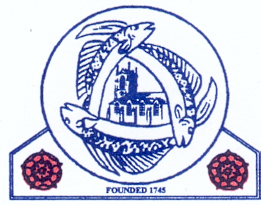 , Morecambe,  LA4 5QAHeadteacher:						        		Tel: (01524) 413273Mrs V. E. Bould  B.Ed. (Hons)			           			Fax: (01524) 400123 www.poulton-le-sands.lancs.sch.uk8th March 2021Dear CandidateWelcome and thank you for considering our position as deputy head. We are situated in Poulton-le-Sands, originally a small fishing community, now in the heart of Morecambe. We are adjacent to Morecambe Parish Church – our church. We are part of a mixed socio-economic community with some of our families experiencing high levels of deprivation. We are a well-established part of this community and we set out to demonstrate our faith through action.We are a one form entry primary school with seven classes. In addition to the teacher, each class has a teaching assistant. We have additional teaching assistants for SEND support and a full time Pupil and Family Support worker. Our Senior Leadership Team is usually comprised of three people, the Headteacher, Deputy Headteacher and Assistant Headteacher.Our vision is at the heart of everything we do and it became especially important and relevant during the Covid-19 pandemic. This time of uncertainty gave us an additional opportunity to shine a light of compassion and practical support. We hope to find someone who can join us in this.As restrictions slowly lift we feel that exciting times are ahead, we are looking for a deputy headteacher who will take a key role in moving our school forward into the new world that awaits.Further information can be found on our website: poulton-le-sands.lancs.sch.ukYours sincerely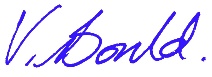 Mrs V.E. BouldHeadteacher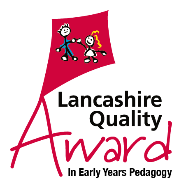 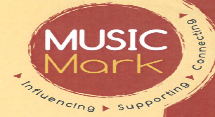 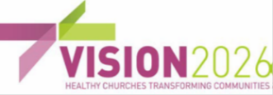 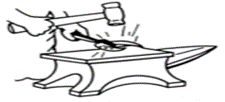 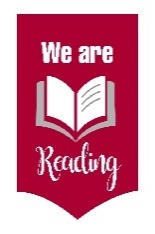 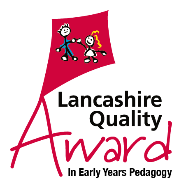 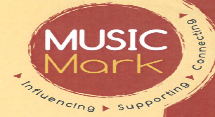 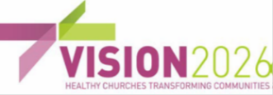 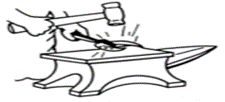 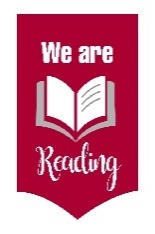 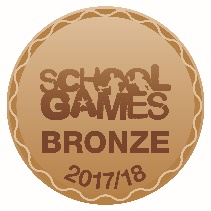 ‘The light shines in the darkness and the darkness shall not overcome it.’John 1 v.5